Муниципальное  казённое дошкольное образовательное учреждение – детский сад  «Солнышко» с. Северотатарское Татарского района(МКДОУ-детский сад «Солнышко» с. Северотатарское)632115, Российская Федерация, Новосибирская область,Татарский район, с. Северотатарское, пер. Кооперативный,4тел. 383-64-52-132Проект в старшей группе«А у нас Новый год-ёлка 0в гости зовет!»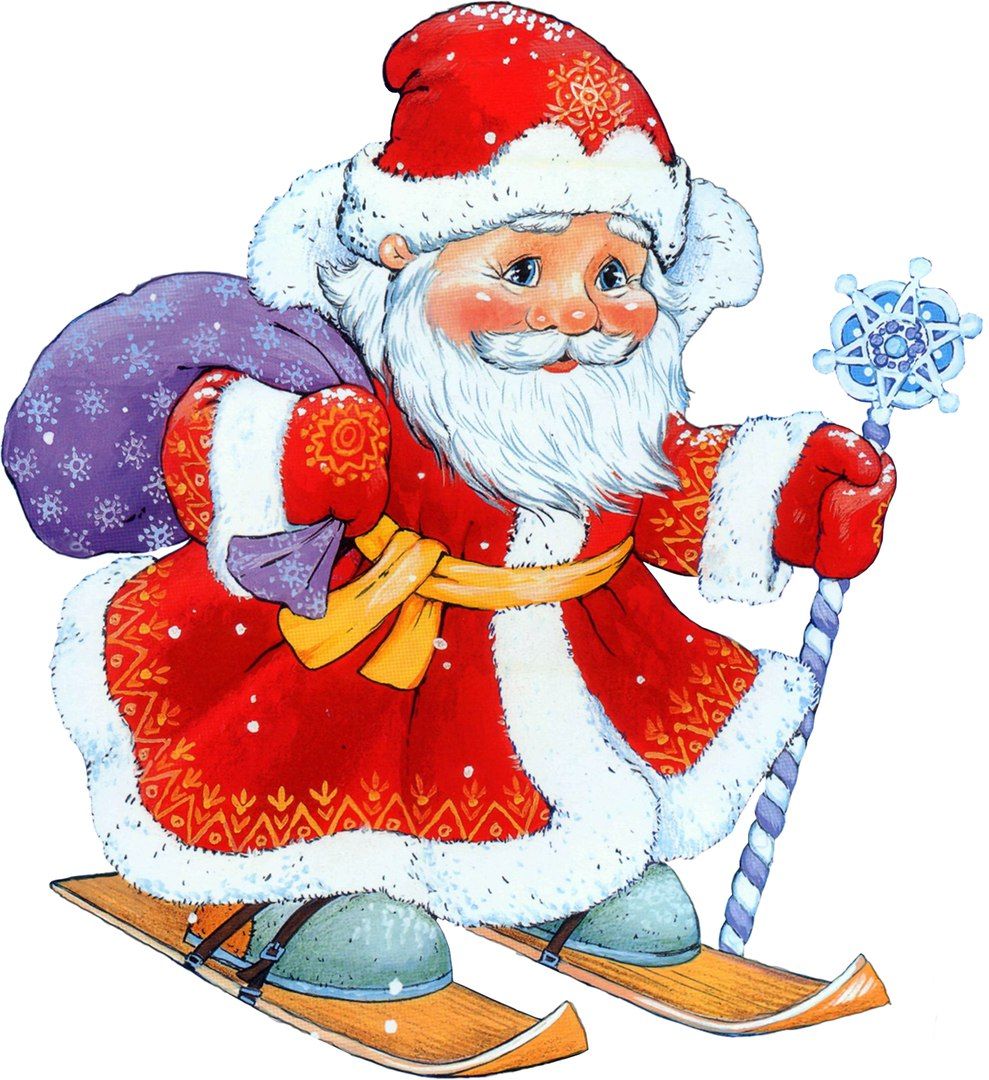  Воспитатель: Зубова Е. С.2021гГоворят: под Новый годЧто ни пожелается -Все всегда произойдет,Все всегда сбывается.                     С. В. Михалков Тип проекта: информационно-творческий , групповой. Продолжительность проекта : краткосрочный (2 недели). Участники проекта: дети , воспитатели, родители. Возраст детей: старшая – подготовительная группа Актуальность:         Данный проект направлен на приобщение детей к народным праздникам и их особенностям проведения. Дети мало знают историю происхождения русских праздников, их традиции и обычаи. Родители не привлекают детей к изготовлению или выбору подарков, а дают уже всё готовое. А как детям узнать, сколько ждать Новый год, какие подарки дарить, как вести себя на празднике, чем один праздник отличается от другого. Наш проект поможет детям и родителям стать непосредственными участниками подготовки к Новому году, полностью окунуться в  предновогоднюю бурю эмоций и впечатлений. Цель: приобщение к культуре новогоднего праздника, еготрадициям; развитие художественно-эстетического отношения кокружающей действительности, обогащение детскихвпечатлений                                                      Задачи проекта:Для детей1. Дать представления детям о празднике «Новый Год».2. Дать понятие слову «праздновать».3. Развивать интерес у детей к встрече Нового Года.4. Обогатить детские впечатления.5. Развивать логическое мышление, способствоватьразвитию воображения и творческих способностей.6. Вызвать желание участвовать в подготовке                                                        Для педагогов:1. Повышение компетентности педагога за счет внедренияпроектной деятельности.2. Выявить творческие способности детей.3. Знакомить детей с новым материалом для творчества,дающим неограниченный выход его фантазии.4. Обогащать развивающую среду материалами и пособиями                                                      Для родителей:1. Обогатить родительский опыт приемами взаимодействия исотрудничества с ребенком в семье.2. Привлечь родителей как активных участников жизни группык подготовке к Новогоднему празднику.3. Реализовать модель социального партнёрства дошкольногоучреждения с родителями.4. Расширять знания родителей о традиции новогодней елки иважности знакомства с ней детей. Методы и формы работы:ОД, беседы, наблюдения, подвижные игры, сюжетно-ролевые игры, флешмоб, развлечения, творческая мастерская, чтение художественной литературы, слушание музыкальных произведений, новогодний утренник, экскурсии в музей космоса и сказки.Этапы работы над проектом:Ожидаемый результат:-  Расширение кругозора детей в области истории Новогоднего праздника, его традиций.-  Развитие интереса детей к поисковой деятельности.- Вовлечение родителей в педагогический процесс, укрепление заинтересованности родителей в сотрудничестве с воспитателем и детьми.- Развитие у детей художественного творчества, эстетического восприятия, речевой активности в разных видах деятельности        1-этап:ОрганизационныйОпределение темы проекта.Формулирование цели и задачи проекта.Составления плана реализации основного этапа проекта.создание развивающей среды (украшение группы.)разработка содержания непосредственно образовательной деятельностиИнформирование родителей о задачах и содержании проекта.Календарь «Ждем Новый год»        2 этапПрактическийРежимные моментыТематические занятия и беседы о Новом годе.Беседы «Кто такой дед Мороз»,  « Как мы празднуем Новый год»,  « Что такое новый год», «История елочной игрушки», «Деды Морозы разных стран»Разучивание стихов, песен про Новый год.Дидактические  игры « Добавь слово», « Назови ласково», «Как стать помощником Деда Мороза»Настольные игры «Новогоднии ходилки», «Лабиринты», Пазлы,  «Найди отличия»Чтение рассказов, сказок о зиме и Новогоднем празднике ( С Маршака « Двенадцать месяцев»,Русская народная сказка «Морозко», «Снегурочка»)Конструирование из разных материалов «Дворец Деда Мороза».Акция «Безопасный Новый год» Новогодний утренник «Посылка Деда Мороза»НОДФэмп «Геометрические фигуры для Нового года»Аппликация (Паперкрафт)  «Новогодние герои».Рисование «Ёлочка, ёлочка зелёная иголочка».Пластинография «Новогоднии игрушки»Рисование «Письмо Деду Морозу»3 этапЗаключительныйВ ходе реализации проекта поэтапно выполняются все пункты плана. оформление детского садаоформление выставки, изготовленные совместно детьми и родителей  «Новогодние  игрушки».Итоговое  мероприятие : Новогодний утренниканализ полученных результатов.